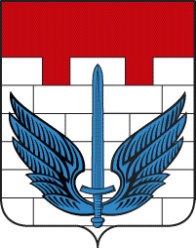 ГЛАВА ЛОКОМОТИВНОГО ГОРОДСКОГО ОКРУГАЧЕЛЯБИНСКОЙ ОБЛАСТИП О С Т А Н О В Л Е Н И Е « 15 »  декабря  2017  г. № 76-п		         п.ЛокомотивныйО внесении изменений в постановление Главы Локомотивного городского округа от 18.08.2016 года № 65-пВ соответствии с Указом Президента Российской Федерации от 22 декабря 2015 года № 650 «О порядке сообщения лицами, замещающими отдельные государственные должности Российской Федерации, должности федеральной государственной службы, и иными лицами о возникновении личной заинтересованности при исполнении должностных обязанностей, которая приводит или может привести к конфликту интересов, и о внесении изменений в некоторые акты Президента Российской Федерации», -ПОСТАНОВЛЯЮ:	1. Внести изменения в Положение о Комиссии по противодействию и профилактике коррупции в Локомотивном городском округе, утвержденное постановлением Главы локомотивного городского округа от 18.08.2016 года № 65-п:	подпункт 6 пункта 3 изложить в новой редакции:«6) выполняет функции, возложенные на Комиссию по урегулированию конфликта интересов на муниципальной службе в органах местного самоуправления Локомотивного городского округа, в отношении лиц, замещающих муниципальные должности Локомотивного городского округа, для которых федеральными законами не предусмотрено иное, и рассматривает соответствующие вопросы в порядке, определенном нормативными правовыми актами Локомотивного городского округа, а также по решению Главы Локомотивного городского округа рассматривает вопросы, касающиеся соблюдения ограничений, запретов и требований к служебному (должностному) поведению лицами, замещающими должности в органах местного самоуправления Локомотивного городского округа, руководителями муниципальных организаций, а также вопросы, касающиеся урегулирования конфликта интересов;»пункт 5 дополнить подпунктом 7 следующего содержания:«7) рассматривать вопросы, касающиеся соблюдения лицами, замещающими муниципальные должности, для которых федеральными законами не предусмотрено иное, запретов, ограничений и требований, установленных в целях противодействия коррупции, а также вопросы, касающиеся соблюдения ограничений, запретов и требований к служебному (должностному) поведению лицами, замещающими должности в органах местного самоуправления городского округа, руководителями муниципальных организаций;»;подпункт 7 пункта 5 считать подпунктом 8.	2. Утвердить Положение о Комиссии по противодействию и профилактике коррупции в Локомотивном городском округе в новой редакции с учетом внесенных изменений (прилагается). 	3. Настоящее постановление подлежит опубликованию в газете «Луч Локомотивного» и размещению на официальном сайте в сети «Интернет».	4. Настоящее постановление вступает в силу со дня его подписания. 	5. Контроль выполнения настоящего постановления возложить на исполняющего обязанности Главы администрации Локомотивного городского округа В.Н.Метлина.	А.М. МордвиновУТВЕРЖДЕНО постановлением Главы округа от 18.08.2016 года № 65-п(в редакции постановления Главы округа от 15.12.2017 года № 76-п)Положение
о Комиссии  по противодействию и профилактике коррупциив Локомотивном городском округе 1. Комиссия по противодействию и профилактике коррупции в Локомотивном городском округе (далее именуется - Комиссия) является постоянно действующим межведомственным совещательным органом при главе Локомотивного городского округа, образованным для определения приоритетных направлений в сфере борьбы с коррупцией и создания эффективной системы противодействия и профилактики коррупции в Локомотивном городском округе.2. Комиссия в своей деятельности руководствуется Конституцией Российской Федерации, Федеральными конституционными законами, Федеральными законами, Указами и распоряжениями Президента Российской Федерации, постановлениями и распоряжениями Правительства Российской Федерации, законами Челябинской области, нормативными правовыми актами Губернатора Челябинской области, нормативными правовыми актами Правительства Челябинской области, муниципальными правовыми актами, а также настоящим Положением.3. Основными задачами Комиссии являются:1) подготовка предложений по вопросам профилактики и противодействия коррупции;2) выявление и устранение причин и условий, способствующих возникновению коррупции;3) в пределах своих полномочий организация взаимодействия между органами местного самоуправления Локомотивного городского округа, органами государственной власти Челябинской области, территориальными органами федеральных органов исполнительной власти, общественными организациями и объединениями граждан по вопросам противодействия коррупции в Локомотивном городском округе;4) организация проведения антикоррупционного мониторинга;5) контроль реализации Плана мероприятий по противодействию коррупции в Локомотивном городском округе;6) содействие формированию системы антикоррупционной пропаганды и антикоррупционного мировоззрения, гражданским инициативам, направленным на противодействие коррупции.4. Комиссия для выполнения возложенных на нее задач осуществляет:1) анализ деятельности органов местного самоуправления в целях выявления причин и условий, способствующих возникновению и распространению коррупции, созданию административных барьеров, в том числе на основании обращений граждан, информации, распространенной средствами массовой информации, протестов, представлений, предписаний федеральных органов государственной власти;2) оценку эффективности реализации принятых решений по вопросам противодействия и профилактики коррупции;3) подготовку предложений по совершенствованию правовых, экономических и организационных механизмов функционирования органов местного самоуправления в целях устранения причин и условий, способствующих возникновению и распространению коррупции;4) рассмотрение результатов антикоррупционной экспертизы проектов и вступивших в силу нормативных правовых актов органов местного самоуправления;5) подготовку рекомендаций по организации мероприятий по просвещению муниципальных служащих, работников муниципальных организаций в целях формирования у них навыков антикоррупционного поведения, а также нетерпимого отношения к коррупционным проявлениям;6) выполняет функции, возложенные на Комиссию по урегулированию конфликта интересов на муниципальной службе в органах местного самоуправления Локомотивного городского округа, в отношении лиц, замещающих муниципальные должности Локомотивного городского округа, для которых федеральными законами не предусмотрено иное, и рассматривает соответствующие вопросы в порядке, определенном нормативными правовыми актами Локомотивного городского округа, а также по решению Главы Локомотивного городского округа рассматривает вопросы, касающиеся соблюдения ограничений, запретов и требований к служебному (должностному) поведению лицами, замещающими должности в органах местного самоуправления Локомотивного городского округа, руководителями муниципальных организаций, а также вопросы, касающиеся урегулирования конфликта интересов;7) иные функции в соответствии с действующим законодательством.5. Комиссия обладает следующими полномочиями:1) запрашивать и получать в установленном порядке у органов местного самоуправления, муниципальных учреждений, предприятий необходимые материалы и информацию по вопросам своей деятельности;2) заслушивать представителей органов местного самоуправления, руководителей муниципальных организаций о выполнении возложенных задач по противодействию коррупции в Локомотивном городском округе;3) принимать в пределах своей компетенции решения, касающиеся организации, координации и совершенствования деятельности по предупреждению коррупции, а также осуществлять контроль исполнения этих решений;4) направлять в установленном порядке своих представителей для участия в совещаниях, конференциях и семинарах по вопросам противодействия коррупции;5) давать предложения и рекомендации органам местного самоуправления и муниципальным организациям по вопросам, относящимся к компетенции Комиссии;6) организовывать и проводить в установленном порядке координационные совещания и рабочие встречи по вопросам противодействия коррупции; 7) рассматривать вопросы, касающиеся соблюдения лицами, замещающими муниципальные должности, для которых федеральными законами не предусмотрено иное, запретов, ограничений и требований, установленных в целях противодействия коррупции, а также вопросы, касающиеся соблюдения ограничений, запретов и требований к служебному (должностному) поведению лицами, замещающими должности в органах местного самоуправления городского округа, руководителями муниципальных организаций;8) осуществлять иные полномочия в пределах своей компетенции.6. Персональный состав Комиссии утверждается главой Локомотивного городского округа.7. Руководство деятельностью Комиссии осуществляет председатель Комиссии.8. Председатель Комиссии:1) руководит работой Комиссии и несет ответственность за выполнение возложенных на неё задач;2) созывает заседания Комиссии;3) утверждает повестки заседаний Комиссии;4) ведет заседания Комиссии;5) подписывает протоколы заседаний Комиссии и другие документы, подготовленные Комиссией;6) утверждает план работы Комиссии на год.9. В случае отсутствия председателя Комиссии его полномочия осуществляет заместитель председателя Комиссии.Заместитель председателя Комиссии:1) разрабатывает проект плана работы Комиссии на год;2) контролирует своевременное представление материалов и документов для рассмотрения на заседаниях Комиссии;3) осуществляет контроль выполнения решений Комиссии.10. Секретарь Комиссии:1) ведет документацию Комиссии, составляет списки участников заседания Комиссии, уведомляет их о дате, месте и времени проведения заседания Комиссии и знакомит с материалами, подготовленными для рассмотрения на заседании Комиссии;2) обеспечивает своевременное представление материалов и документов для рассмотрения на заседаниях Комиссии;3) составляет и подписывает протоколы заседаний Комиссии.11. Члены Комиссии могут вносить предложения по планам работы Комиссии и проектам повесток заседаний Комиссии, по порядку рассмотрения и существу обсуждаемых вопросов, выступать на заседаниях Комиссии.12. Члены Комиссии имеют право знакомиться с документами и материалами, непосредственно касающимися деятельности Комиссии.13. Делегирование членами Комиссии своих полномочий иным лицам не допускается.14. В случае отсутствия члена Комиссии на заседании он вправе изложить свое мнение по рассматриваемым вопросам в письменной форме, которое доводится до участников заседания Комиссии и отражается в протоколе.15. Члены Комиссии направляют свои предложения по формированию плана работы Комиссии на предстоящий год секретарю Комиссии не позднее 20 декабря текущего года.16. Основной формой работы Комиссии являются заседания, которые проводятся не реже одного раза в квартал. В случае необходимости могут проводиться внеплановые заседания Комиссии.17. Подготовка материалов к заседанию Комиссии осуществляется членами Комиссии, ответственными за подготовку вопросов повестки заседания комиссии.18 Члены комиссии, указанные в плане работы Комиссии в качестве исполнителя первыми, обеспечивают организационную подготовку вопроса к рассмотрению на заседании Комиссии, готовят обобщенную справку (доклад), проект решения Комиссии и иные документы.19. Все необходимые материалы и проект решения Комиссии по рассматриваемому вопросу должны быть представлены секретарю Комиссии не позднее, чем за 5 дней до проведения заседания Комиссии.20. Заседание Комиссии правомочно, если на нем присутствует более половины от численного состава Комиссии.21. Решение Комиссии принимается открытым голосованием простым большинством голосов от числа присутствующих на заседании членов Комиссии. В случае равенства голосов решающим является голос председательствующего на заседании Комиссии.22. Решение Комиссии оформляется протоколом, который подписывается председательствующим на заседании Комиссии и секретарем Комиссии. Решения Комиссии носят рекомендательный характер.